Name: _________________________________ Date of Birth:__________________My mouth care routine:I like to: Example: John likes to listen to the Brush DJ app whilst he is brushing and sing along__________________________________________________________________________________________________________________________________________Mouth Care Log:Mouth care should be recorded as part of general health care plans.If a care plan exists that already includes mouth care, this document may not be required. 
When daily mouth care is NOT carried out/not possible, this record should be completed, and any difficulties encountered communicated between staff during handovers.Support required
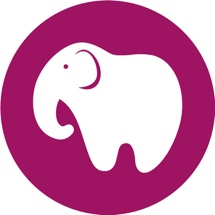 Toothbrush
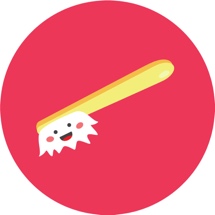 Toothpaste
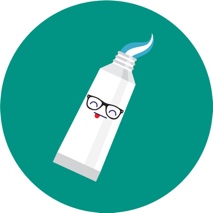 Where?
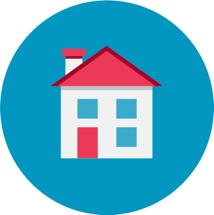 I brush my teeth at
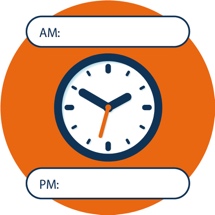 BABrushes aloneBWHBrushes with helpUUnwellRRefusedDate / TimeMouth CareMouth CareArea of mouth cleanedArea of mouth cleanedAppearance of mouth, concerns, comments?Staff SignatureEg: 01.01.018.30amBWHUpper only Upper only Mouth looks clean only managed upper today No concernsMouth looks clean only managed upper today No concernsAlison SmithEg: 01.01.019pmBWHStarted with lower managed full mouth Started with lower managed full mouth Food stored in cheek John co-operated – cleaned full mouth No concernsFood stored in cheek John co-operated – cleaned full mouth No concernsAlison Smith